1.	Wash at the end of each work shift and before eating, smoking and using the toilet.2.	 Ensure spill kit is close at hand.3.	Ensure PVC/Nitrile gloves are worn.4.5.	6.	7.8.Company Name:Site:Company Name:Site: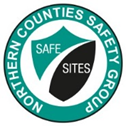 COSHH AssessmentCOSHH AssessmentSupplier:CHAUCER SOLUTIONS LTDCHAUCER SOLUTIONS LTDCOSHH Number08page 1Assessment By:Activity:Activity:Review DateAssessment DateCleaning and lubrication of scaffolding clipsCleaning and lubrication of scaffolding clipsPersons/Groups at RiskPersons/Groups at RiskScaffoldersScaffoldersNAME OF HAZARDOUS SUBSTANCE USED OR CREATEDSubstance: Clip Free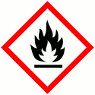 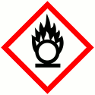 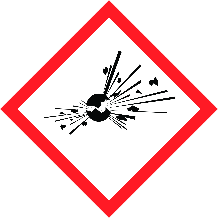 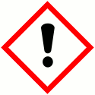 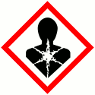 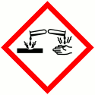 FLAMMABLEFLAMMABLEOXIDISINGOXIDISINGEXPLOSIVEEXPLOSIVEIRRITANTIRRITANTHARMFULHARMFULCORROSIVECORROSIVECORROSIVEYESNOYESNOYESNOYESNOYESNOYESNONOInsert  in appropriate boxesInsert  in appropriate boxesInsert  in appropriate boxesInsert  in appropriate boxesInsert  in appropriate boxesInsert  in appropriate boxesInsert  in appropriate boxesInsert  in appropriate boxesInsert  in appropriate boxesInsert  in appropriate boxesInsert  in appropriate boxesInsert  in appropriate boxesInsert  in appropriate boxesInsert  in appropriate boxesInsert  in appropriate boxesInsert  in appropriate boxesInsert  in appropriate boxesInsert  in appropriate boxes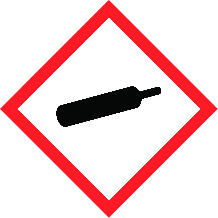 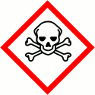 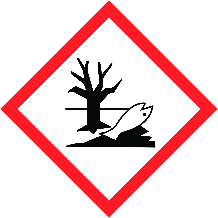 COMPRESSED GASCOMPRESSED GASTOXICTOXICHARMFUL TO THE EINVIRONMENTHARMFUL TO THE EINVIRONMENTYESNOYESNOYESNOYESNOYESNOYESNONOInsert  in appropriate boxesInsert  in appropriate boxesInsert  in appropriate boxesInsert  in appropriate boxesInsert  in appropriate boxesInsert  in appropriate boxesInsert  in appropriate boxesInsert  in appropriate boxesInsert  in appropriate boxesInsert  in appropriate boxesInsert  in appropriate boxesInsert  in appropriate boxesInsert  in appropriate boxesInsert  in appropriate boxesInsert  in appropriate boxesInsert  in appropriate boxesInsert  in appropriate boxesInsert  in appropriate boxesPlease add comments into boxes where required.Please add comments into boxes where required.Insert  in appropriate boxesInsert  in appropriate boxesYESNONOIs Manufacturers Safety Data Sheet available?Is Manufacturers Safety Data Sheet available?Is Manufacturers Safety Data Sheet available?Does the Substance have a Workplace Exposure Limit (WEL)? Does the Substance have a Workplace Exposure Limit (WEL)? Does the Substance have a Workplace Exposure Limit (WEL)? If the substance has a WEL please state. if un-sure check HSE document – EH40If the substance has a WEL please state. if un-sure check HSE document – EH40If the substance has a WEL please state. if un-sure check HSE document – EH405mg/m3Can a safer substance be used or can the substance be enclosed or extracted.Can a safer substance be used or can the substance be enclosed or extracted.Can a safer substance be used or can the substance be enclosed or extracted.Will employees be given information and training?Will employees be given information and training?Will employees be given information and training?Will Personal Protective Equipment be provided for employees?Will Personal Protective Equipment be provided for employees?Will Personal Protective Equipment be provided for employees?     State the standard of RPE (respirators)     State the standard of RPE (respirators)     State the standard of RPE (respirators)Not necessary in well ventilated areas     State the standard of Goggles or Spectacles     State the standard of Goggles or Spectacles     State the standard of Goggles or SpectaclesBS EN166 safety glasses     State the standard of Gloves     State the standard of Gloves     State the standard of GlovesNitrile/PVC gloves  to be worn     State the standard of Overalls     State the standard of Overalls     State the standard of Overalls     State the standard of Boots     State the standard of Boots     State the standard of BootsBS EN345     Other Equipment     Other Equipment     Other EquipmentAttach details if YESWill Exposure Monitoring and/or Control Measures be required?Will Exposure Monitoring and/or Control Measures be required?Will Exposure Monitoring and/or Control Measures be required?Attach details if YESWill Health Surveillance be necessary?Will Health Surveillance be necessary?Will Health Surveillance be necessary?Attach details if YESDoes this Substance need to be disposed of by a Waste Disposal Contractor?Does this Substance need to be disposed of by a Waste Disposal Contractor?Does this Substance need to be disposed of by a Waste Disposal Contractor?Does this Substance need to be disposed of by a Waste Disposal Contractor?Have all necessary First-aid requirements been provided?Have all necessary First-aid requirements been provided?Have all necessary First-aid requirements been provided?Have Storage requirements for the substance been provided/arranged on site?Have Storage requirements for the substance been provided/arranged on site?Have Storage requirements for the substance been provided/arranged on site?FIRST AID, FIRE FIGHTING, STORAGE & HANDLING, DISPOSAL AND ACCIDENTAL RELEASE INSTRUCTIONS ARE PROVIDED ON PAGES 2 & 3FIRST AID, FIRE FIGHTING, STORAGE & HANDLING, DISPOSAL AND ACCIDENTAL RELEASE INSTRUCTIONS ARE PROVIDED ON PAGES 2 & 3FIRST AID, FIRE FIGHTING, STORAGE & HANDLING, DISPOSAL AND ACCIDENTAL RELEASE INSTRUCTIONS ARE PROVIDED ON PAGES 2 & 3Number of Sheets attached to this AssessmentNumber of Sheets attached to this AssessmentNumber of Sheets attached to this AssessmentFIRST AID INSTRUCTIONSFIRST AID INSTRUCTIONSFIRST AID INSTRUCTIONSFIRST AID INSTRUCTIONSFIRST AID INSTRUCTIONSFIRST AID INSTRUCTIONSFIRST AID INSTRUCTIONSRoute of Exposure, orType of InjuryFirst Aid TreatmentFirst Aid TreatmentFirst Aid TreatmentFirst Aid TreatmentFirst Aid TreatmentFirst Aid TreatmentSkin Contact Wash skin with large amounts of water. If irritation persists seek medical adviceWash skin with large amounts of water. If irritation persists seek medical adviceWash skin with large amounts of water. If irritation persists seek medical adviceWash skin with large amounts of water. If irritation persists seek medical adviceWash skin with large amounts of water. If irritation persists seek medical adviceWash skin with large amounts of water. If irritation persists seek medical adviceEye Contact Irrigate with eyewash solution or clean water, holding eyelids apart for 10 minutes.Get immediate medical attention.Irrigate with eyewash solution or clean water, holding eyelids apart for 10 minutes.Get immediate medical attention.Irrigate with eyewash solution or clean water, holding eyelids apart for 10 minutes.Get immediate medical attention.Irrigate with eyewash solution or clean water, holding eyelids apart for 10 minutes.Get immediate medical attention.Irrigate with eyewash solution or clean water, holding eyelids apart for 10 minutes.Get immediate medical attention.Irrigate with eyewash solution or clean water, holding eyelids apart for 10 minutes.Get immediate medical attention.Inhalation Remove from exposure, rest and keep warm. Seek immediate medical attention.Remove from exposure, rest and keep warm. Seek immediate medical attention.Remove from exposure, rest and keep warm. Seek immediate medical attention.Remove from exposure, rest and keep warm. Seek immediate medical attention.Remove from exposure, rest and keep warm. Seek immediate medical attention.Remove from exposure, rest and keep warm. Seek immediate medical attention.IngestionWash out mouth with water. Do not induce vomiting. Give water to drink if patient feelsunwell. Get medical attention immediately.Wash out mouth with water. Do not induce vomiting. Give water to drink if patient feelsunwell. Get medical attention immediately.Wash out mouth with water. Do not induce vomiting. Give water to drink if patient feelsunwell. Get medical attention immediately.Wash out mouth with water. Do not induce vomiting. Give water to drink if patient feelsunwell. Get medical attention immediately.Wash out mouth with water. Do not induce vomiting. Give water to drink if patient feelsunwell. Get medical attention immediately.Wash out mouth with water. Do not induce vomiting. Give water to drink if patient feelsunwell. Get medical attention immediately.General InformationFIRE FIGHTING MEASURESFIRE FIGHTING MEASURESHazardMeasuresFire  Extinguish with Dry Powder, Foam or Water Fog. Do not use water jets.Fires in closed or confined spaces should be tackled by trained personnel who should wear breathing apparatus. Possible risk of can rupture when exposed to fire/high temperatures.StabilityStable under normal temperature conditions. May react with strong oxidising materials.Decomposition ProductsFire or high temperatures create halogenated hydrocarbons oxides of carbon.MANUFACTURERS INFORMATIONMANUFACTURERS INFORMATIONManufacturers Name and AddressCHAUCER SOLUTIONS LTDLEYCOURT FARMGT GRANSDENBEDSSG19 3ASManufacturers Health & Safety Data Sheet ReferenceN/A24 Hour Emergency Telephone Number01767 677445Regulatory Information: Warning Label PhrasesNot classified as hazardous for supply. No statutory label required.Regulatory Information: Warning Label PhrasesNot regarded as a health or environmental hazard under current legislation.STORAGE AND HANDLINGSTORAGE AND HANDLINGHazardMeasuresHandling Avoid spilling, skin and eye contact.StorageStore upright in container provided. Avoid extremes of temperature.DISPOSAL MEASURESDISPOSAL MEASURESHazardMeasuresPollution of water courses or drainsSmall spillages: Rinse with water into the drain. Large spillages: Absorb with granules.ACCIDENTAL RELEASE MEASURESACCIDENTAL RELEASE MEASURESHazardMeasuresSpillageSmall spillages: Rinse with water into the drain. Large spillages: Absorb with granules.USAGE/EXPOSUREUSAGE/EXPOSUREFrequency and Duration of useMaximum number of people involved in activityQuantities stored/usedExposure levelsName:Signature:Date:Name:Signature:Date: